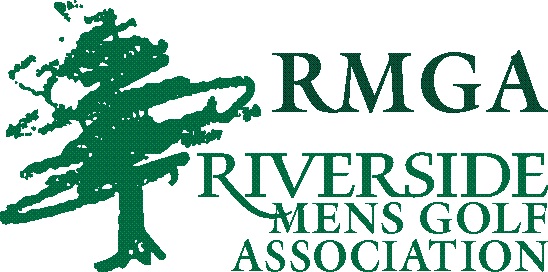 RMGA SCHOLARSHIP PROGRAMS                                            GOLF TEAM SCHOLARSHIPS    (4) - $500 EACH                                                    MEMBER SCHOLARSHIPS        (5) - $300 EACHRIVERSIDE MEN’S GOLF ASSOCIATION ANNUALLY AWARDS $3000 IN SCHOLARSHIPS TO AREA STUDENTS.  APPLICATIONS FOR SCHOLARSHIPS ARE AVAILABLE AT THE FOLLOWING LOCATIONS: JANESVILLE HIGH SCHOOL GUIDANCE OFFICESRIVERSIDE GOLF COURSE-AT RMGA INFO BOARDRMGA WEB SITE;  http://golfrmga.org/APPLICATIONS ARE DUE BY:  APRIL 15THRMGA HAS TWO TYPES OF SCHOLARSHIPSGEORGE CLATWORTHY RMGA GOLF TEAM SCHOLARSHIPSAVAILABLE TO GRADUATING GOLF TEAM MEMBERSJANESVILLE HIGH SCHOOL GOLF TEAMS (PARKER/CRAIG)1 FOR EACH TEAM (BOY’S/GIRLS’S)GENE THORP, FRED PARKINSON, DON KAZDA RMGA MEMBERS SCHOLARSHIPSAVAILABLE TO GRADUATING SON’S OR DAUGHTER’S OF RMGA MEMBERS IN GOOD STANDING (2 YEAR MINIMUM)NOT LIMITED TO GOLF TEAM MEMBERSNOT LIMITED TO STUDENT OF JANESVILLE SCHOOL DISTRICTSCHOLARSHIP PAYMENTS ARE CONTINGENT UPON SUCCESSFUL COMPLETION OF 1ST  SEMESTER AND PROOF OF REGISTRATION FOR NEXT SEMESTER CLASSES.  EACH RECIPIENT IS REQUIRED TO TAKE A MINIMUM OF 12 CREDITS AND ATTAIN A 2.0 GPA.  RMGA SCHOLARSHIP COMMITTEE WILL REVIEW THIS DOCUMENTATION BEFORE ISSUING SCHOLARSHIP PAYMENTS.IF YOU HAVE ANY QUESTIONS REGARDING THESE SCHOLARSHIPS PLEASE CONTACT:  scholarships@golfRMGA.org JIM CRAWFORD (RMGA SCHOLARSHIP CHAIRMAN)TOM NOLLJERRY RABBACHCURT TERRY 		